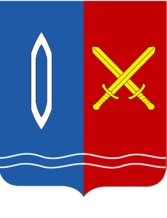 АДМИНИСТРАЦИЯ ГОРОДСКОГО ОКРУГА ТЕЙКОВО ИВАНОВСКОЙ ОБЛАСТИ________________________________________________________П О С Т А Н О В Л Е Н И Еот 30.12.2019 № 570г. ТейковоОб утверждении Программы профилактики нарушений обязательных требований законодательства, соблюдение которых оценивается при проведении мероприятий по муниципальному контролю на территории городского округа Тейково на 2020 год и плановый период 2021-2022 г.г.(в редакции постановления администрации г.о. Тейково от 17.01.2020 № 10)В соответствии с Федеральным законом от 06.10.2003 №131-ФЗ «Об общих принципах организации местного самоуправления в Российской Федерации», статьей 8.2 Федерального закона от 26.12.2008 № 294-ФЗ «О защите прав юридических лиц и индивидуальных предпринимателей при осуществлении государственного контроля (надзора) и муниципального контроля», Постановлением Правительства Российской Федерации от 26.12.2018 № 1680 «Об утверждении общих требований к организации и осуществлению органами государственного контроля (надзора), органами муниципального контроля мероприятий по профилактике нарушений обязательных требований, требований, установленных муниципальными правовыми актами», руководствуясь Уставом городского округа Тейково, администрация г.о. ТейковоП О С Т А Н О В Л Я Е Т:1. Утвердить Программу профилактики нарушений обязательных требований законодательства, соблюдение которых оценивается при проведении мероприятий по муниципальному контролю на территории городского округа Тейково на 2020 год и плановый период 2021 – 2022 г.г. согласно приложению к настоящему постановлению.2. Комитетам и отделам администрации городского округа Тейково, уполномоченным на осуществление соответствующего вида муниципального контроля, обеспечить в пределах своей компетенции выполнение Программы профилактики.Глава городского округа Тейково		                             С.А. СеменоваПриложениек постановлению администрациигородского округа Тейково Ивановской областиот 30.12.2019 № 570(в ред. постановления от 17.01.2020 № 10)ПРОГРАММАпрофилактики нарушений обязательных требований законодательства, соблюдение которых оценивается при проведении мероприятий по муниципальному контролю на территории городского округа Тейково на 2020 год и плановый период 2021 – 2022 г.г.1. Аналитическая часть программы профилактики нарушений1.1. Общие положенияПрограмма профилактики нарушений обязательных требований законодательства, соблюдение которых оценивается при проведении мероприятий по муниципальному контролю на территории городского округа Тейково на 2020 год и плановый период 2021 – 2022 г.г. (далее – Программа профилактики), разработана в соответствии со статьей 8.2 Федерального закона от 26.12.2008 № 294-ФЗ «О защите прав юридических лиц и индивидуальных предпринимателей при осуществлении государственного контроля (надзора) и муниципального контроля», Постановлением Правительства Российской Федерации от 26.12.2018  № 1680 «Об утверждении общих требований к организации и осуществлению органами государственного контроля (надзора), органами муниципального контроля мероприятий по профилактике нарушений обязательных требований, требований, установленных муниципальными правовыми актами», в целях проведения администрацией городского округа Тейково (далее – администрация) профилактических мероприятий, направленных на предупреждение нарушений обязательных требований, установленных федеральными законами и иными нормативными правовыми актами Российской Федерации, муниципальными правовыми актами при осуществлении муниципального контроля.В соответствии с Перечнем видов муниципального контроля, утвержденным постановлением администрации городского округа Тейково от 01.02.2018 № 45 «Об утверждении Перечня видов муниципального контроля и органов местного самоуправления, уполномоченных на их осуществление, на территории городского округа Тейково» в городском округе Тейково осуществляются следующие виды муниципального контроля:- муниципальный административно-технический контроль;- муниципальный контроль за обеспечением сохранности автомобильных дорог местного значения;- муниципальный земельный контроль;- муниципальный лесной контроль;- муниципальный жилищный контроль.Муниципальный контроль на территории городского округа Тейково осуществляется комитетами и отделами администрации:- отделом муниципального контроля  (далее – ОМК) – муниципальный административно-технический контроль, муниципальный жилищный контроль;- Комитетом по управлению муниципальным имуществом и земельным отношениям (далее – КУМИ) – муниципальный земельный контроль, муниципальный лесной контроль;- отделом городской инфраструктуры (далее – ОГИ) – муниципальный контроль за обеспечением сохранности автомобильных дорог местного значения.Действующая нормативно-правовая база, необходимая для осуществления функций муниципального контроля, сформирована в соответствии с действующим законодательством.1.2. Цели, задачи и принципы программы профилактикиЦели программы:- предупреждение нарушений подконтрольными субъектами обязательных требований, включая устранение причин, факторов и условий, способствующих возможному нарушению обязательных требований в сфере муниципального контроля;- повышение прозрачности системы муниципального контроля;- мотивация к добросовестному поведению подконтрольных субъектов.Задачи программы:- формирование единого понимания обязательных требований у всех участников мероприятий в сфере муниципального контроля;- выявление причин, факторов и условий, способствующих нарушению обязательных требований в сфере муниципального контроля, определение способов устранения или снижения рисков их возникновения;- оказание помощи хозяйствующим субъектам по исполнению требований нормативных правовых актов в сфере муниципального контроля;- доведение рекомендаций до хозяйствующих субъектов по результатам проведения муниципального контроля.Принципами проведения профилактических мероприятий являются:- принцип понятности - представление информации об обязательных требованиях в простой, понятной, исчерпывающей форме: описание, пояснение, приведение примеров самих обязательных требований, указание нормативных правовых актов их содержащих и административных последствий за нарушение обязательных требований;- принцип информационной открытости - доступность подконтрольным субъектам сведений об организации и осуществлении профилактических мероприятий (в том числе за счет использования информационно-коммуникационных технологий);- принцип вовлеченности - обеспечение включения населения и подконтрольных субъектов посредством различных каналов и инструментов обратной связи в процесс взаимодействия по поводу предмета профилактических мероприятий, их качества и результативности;- принцип полноты охвата - максимально полный охват профилактическими мероприятиями подконтрольных субъектов;- принцип обязательности - обязательность проведения профилактических мероприятий администрацией по муниципальному контролю;- принцип актуальности - регулярный анализ и обновление программы профилактических мероприятий, использование актуальной технологии при их проведении;- принцип периодичности - обеспечение регулярности проведения профилактических мероприятий.2. План мероприятий по профилактике нарушений на 2020 год3. Проект плана мероприятий по профилактике нарушений на плановый период 2021 и 2022 годов.4. Оценка эффективности Программы профилактики Показатели эффективности Программы профилактики на 2020 год и на плановый период 2021 и 2022 годов№ п/пФормы и виды профилактических мероприятийОтветственные исполнителиПериодичность проведения, сроки выполнения1.Поддержание в актуальном состоянии размещенных на официальном сайте администрации в сети Интернет перечней нормативных правовых актов или их отдельных частей, содержащих обязательные требования, соблюдение которых является предметом осуществления контрольных функций, а также текстов соответствующих нормативных правовых актовпостоянно в течение года1.1.муниципальный административно-технический контрольОМКпостоянно в течение года1.2.муниципальный контроль за обеспечением сохранности автомобильных дорог местного значенияОГИпостоянно в течение года1.3.муниципальный земельный контрольКУМИпостоянно в течение года1.4.муниципальный лесной контрольКУМИпостоянно в течение года1.5.муниципальный жилищный контрольОМКпостоянно в течение года2.Осуществление информирования юридических лиц и индивидуальных предпринимателей по вопросам соблюдения обязательных требований, в том числе посредством разработки и опубликования руководств по соблюдению обязательных требований, проведения семинаров и конференций, разъяснительной работы в средствах массовой информации и иными способами2.1.муниципальный административно-технический контрольОМКпостоянно в течение года2.2.муниципальный контроль за обеспечением сохранности автомобильных дорог местного значенияОГИпостоянно в течение года2.3.муниципальный земельный контрольКУМИпостоянно в течение года2.4.муниципальный лесной контрольКУМИпостоянно в течение года2.5.муниципальный жилищный контрольОМКпостоянно в течение года3.Консультирование юридических лиц и индивидуальных предпринимателей, физических лиц по вопросам соблюдения требований законодательства3.1.муниципальный административно-технический контрольОМКпостоянно в течение года3.2.муниципальный контроль за обеспечением сохранности автомобильных дорог местного значенияОГИпостоянно в течение года3.3.муниципальный земельный контрольКУМИпостоянно в течение года3.4.муниципальный лесной контрольКУМИпостоянно в течение года3.5.муниципальный жилищный контрольОМКпостоянно в течение года4.Проведение плановых (рейдовых) осмотров с целью выявления признаков нарушений обязательных требований и последующего принятия в пределах своей компетенции мер по пресечению таких нарушений4.1.муниципальный административно-технический контрольОМКв течение года4.2.муниципальный контроль за обеспечением сохранности автомобильных дорог местного значенияОГИв течение года4.3.муниципальный земельный контрольКУМИв течение года4.4.муниципальный лесной контрольКУМИв течение года4.5.муниципальный жилищный контрольОМКв течение года5.Проведение семинаров, совещаний с представителями юридических лиц и индивидуальных предпринимателей по вопросам соблюдения законодательства 5.1.муниципальный административно-технический контрольОМКпо мере необходимости5.2.муниципальный контроль за обеспечением сохранности автомобильных дорог местного значенияОГИпо мере необходимости5.3.муниципальный земельный контрольКУМИпо мере необходимости5.4.муниципальный лесной контрольКУМИпо мере необходимости5.5.муниципальный жилищный контрольОМКпо мере необходимости6.Составление и направление предостережений о недопустимости нарушения обязательных требований в соответствии с частями 5 - 7 статьи 8.2 Федерального закона от 26.12.2008 № 294-ФЗ «О защите прав юридических лиц и индивидуальных предпринимателей при осуществлении государственного контроля (надзора) и муниципального контроля» в порядке, определяемом правительством Российской Федерации6.1.муниципальный административно-технический контрольОМКпо мере выявления признаков нарушений, либо при наличии сведений о готовящихся нарушениях обязательных требований6.2.муниципальный контроль за обеспечением сохранности автомобильных дорог местного значенияОГИпо мере выявления признаков нарушений, либо при наличии сведений о готовящихся нарушениях обязательных требований6.3.муниципальный земельный контрольКУМИпо мере выявления признаков нарушений, либо при наличии сведений о готовящихся нарушениях обязательных требований6.4.муниципальный лесной контрольКУМИпо мере выявления признаков нарушений, либо при наличии сведений о готовящихся нарушениях обязательных требований6.5.муниципальный жилищный контрольОМКпо мере выявления признаков нарушений, либо при наличии сведений о готовящихся нарушениях обязательных требований7.Обеспечение регулярного обобщения практики осуществления в соответствующей сфере деятельности муниципального контроля и размещение на сайте администрации в сети «Интернет» соответствующих обобщений, в том числе с указанием наиболее часто встречающихся случаев нарушений обязательных требований с рекомендациями в отношении мер, которые должны приниматься юридическими лицами, индивидуальными предпринимателями в целях недопущения таких нарушений7.1.муниципальный административно-технический контрольОМК4 квартал7.2.муниципальный контроль за обеспечением сохранности автомобильных дорог местного значенияОГИ4 квартал7.3.муниципальный земельный контрольКУМИ4 квартал7.4.муниципальный лесной контрольКУМИ4 квартал7.5.муниципальный жилищный контрольОМК4 квартал8.Разработка и утверждение Программы профилактики нарушений обязательных требований законодательства, соблюдение которых оценивается при проведении мероприятий по муниципальному контролю на территории городского округа Тейково на 2021 год и плановый период 2022 – 2023 г.г.Отдел правового и кадрового обеспечениядекабрь 2020 г.№ п/пФормы и виды профилактических мероприятийОтветственные исполнителиПериодичность проведения, сроки выполненияПериодичность проведения, сроки выполнения№ п/пФормы и виды профилактических мероприятийОтветственные исполнители2021 год2022 год1.Поддержание в актуальном состоянии размещенных на официальном сайте администрации в сети Интернет перечней нормативных правовых актов или их отдельных частей, содержащих обязательные требования, соблюдение которых является предметом осуществления контрольных функций, а также текстов соответствующих нормативных правовых актов1.1.муниципальный административно-технический контрольОМКпостоянно в течение годапостоянно в течение года1.2.муниципальный контроль за обеспечением сохранности автомобильных дорог местного значенияОГИпостоянно в течение годапостоянно в течение года1.3.муниципальный земельный контрольКУМИпостоянно в течение годапостоянно в течение года1.4.муниципальный лесной контрольКУМИпостоянно в течение годапостоянно в течение года1.5.муниципальный жилищный контрольОМКпостоянно в течение годапостоянно в течение года2.Осуществление информирования юридических лиц и индивидуальных предпринимателей по вопросам соблюдения обязательных требований, в том числе посредством разработки и опубликования руководств по соблюдению обязательных требований, проведения семинаров и конференций, разъяснительной работы в средствах массовой информации и иными способами2.1.муниципальный административно-технический контрольОМКпостоянно в течение годапостоянно в течение года2.2.муниципальный контроль за обеспечением сохранности автомобильных дорог местного значенияОГИпостоянно в течение годапостоянно в течение года2.3.муниципальный земельный контрольКУМИпостоянно в течение годапостоянно в течение года2.4.муниципальный лесной контрольКУМИпостоянно в течение годапостоянно в течение года2.5.муниципальный жилищный контрольОМКпостоянно в течение годапостоянно в течение года3.Консультирование юридических лиц и индивидуальных предпринимателей, физических лиц по вопросам соблюдения требований законодательства3.1.муниципальный административно-технический контрольОМКпостоянно в течение годапостоянно в течение года3.2.муниципальный контроль за обеспечением сохранности автомобильных дорог местного значенияОГИпостоянно в течение годапостоянно в течение года3.3.муниципальный земельный контрольКУМИпостоянно в течение годапостоянно в течение года3.4.муниципальный лесной контрольКУМИпостоянно в течение годапостоянно в течение года3.5.муниципальный жилищный контрольОМКпостоянно в течение годапостоянно в течение года4.Проведение плановых (рейдовых) осмотров с целью выявления признаков нарушений обязательных требований и последующего принятия в пределах своей компетенции мер по пресечению таких нарушений4.1.муниципальный административно-технический контрольОМКв течение годав течение года4.2.муниципальный контроль за обеспечением сохранности автомобильных дорог местного значенияОГИв течение годав течение года4.3.муниципальный земельный контрольКУМИв течение годав течение года4.4.муниципальный лесной контрольКУМИв течение годав течение года4.5.муниципальный жилищный контрольОМКв течение годав течение года5.Проведение семинаров, совещаний с представителями юридических лиц и индивидуальных предпринимателей по вопросам соблюдения законодательства 5.1.муниципальный административно-технический контрольОМКпо мере необходимостипо мере необходимости5.2.муниципальный контроль за обеспечением сохранности автомобильных дорог местного значенияОГИпо мере необходимостипо мере необходимости5.3.муниципальный земельный контрольКУМИпо мере необходимостипо мере необходимости5.4.муниципальный лесной контрольКУМИпо мере необходимостипо мере необходимости5.5.муниципальный жилищный контрольОМКпо мере необходимостипо мере необходимости6.Составление и направление предостережений о недопустимости нарушения обязательных требований в соответствии с частями 5 - 7 статьи 8.2 Федерального закона от 26.12.2008 № 294-ФЗ «О защите прав юридических лиц и индивидуальных предпринимателей при осуществлении государственного контроля (надзора) и муниципального контроля» в порядке, определяемом правительством Российской Федерации6.1.муниципальный административно-технический контрольОМКпо мере выявления признаков нарушений, либо при наличии сведений о готовящихся нарушениях обязательных требованийпо мере выявления признаков нарушений, либо при наличии сведений о готовящихся нарушениях обязательных требований6.2.муниципальный контроль за обеспечением сохранности автомобильных дорог местного значенияОГИпо мере выявления признаков нарушений, либо при наличии сведений о готовящихся нарушениях обязательных требованийпо мере выявления признаков нарушений, либо при наличии сведений о готовящихся нарушениях обязательных требований6.3.муниципальный земельный контрольКУМИпо мере выявления признаков нарушений, либо при наличии сведений о готовящихся нарушениях обязательных требованийпо мере выявления признаков нарушений, либо при наличии сведений о готовящихся нарушениях обязательных требований6.4.муниципальный лесной контрольКУМИпо мере выявления признаков нарушений, либо при наличии сведений о готовящихся нарушениях обязательных требованийпо мере выявления признаков нарушений, либо при наличии сведений о готовящихся нарушениях обязательных требований6.5.муниципальный жилищный контрольОМКпо мере выявления признаков нарушений, либо при наличии сведений о готовящихся нарушениях обязательных требованийпо мере выявления признаков нарушений, либо при наличии сведений о готовящихся нарушениях обязательных требований7.Обеспечение регулярного обобщения практики осуществления в соответствующей сфере деятельности муниципального контроля и размещение на сайте администрации в сети «Интернет» соответствующих обобщений, в том числе с указанием наиболее часто встречающихся случаев нарушений обязательных требований с рекомендациями в отношении мер, которые должны приниматься юридическими лицами, индивидуальными предпринимателями в целях недопущения таких нарушений7.1.муниципальный административно-технический контрольОМК4 квартал4 квартал7.2.муниципальный контроль за обеспечением сохранности автомобильных дорог местного значенияОГИ4 квартал4 квартал7.3.муниципальный земельный контрольКУМИ4 квартал4 квартал7.4.муниципальный лесной контрольКУМИ4 квартал4 квартал7.5.муниципальный жилищный контрольОМК4 квартал4 квартал8.Разработка и утверждение Программы профилактики нарушений обязательных требований законодательства, соблюдение которых оценивается при проведении мероприятий по муниципальному контролю на территории городского округа Тейково на 2021 год и плановый период 2022 – 2023 г.г.Отдел правового и кадрового обеспечениядекабрь2021 г.декабрь2022 г.№ п/пНаименование показателяРезультатРезультатРезультат№ п/пНаименование показателя2020год2021год2022 год1.Наличие информации, обязательной к размещению, на официальном сайте администрации100%100%100%2.Исполнение подконтрольными субъектами предостережений о недопустимости нарушения обязательных требований, требований, установленных муниципальными нормативными правовыми актами100%100%100%